                                   Class VII – French Syllabus 2019-2020                                              Syllabus break up for August 2019Indian School Al Wadi Al Kabir - Syllabus break up forFEBRUARY 2020Indian School Al Wadi Al Kabir - Syllabus break up forMARCH 2020PREPARED BY: MS. JASLIN						CHECKED BY : HOD 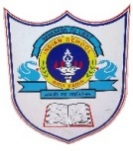             INDIAN SCHOOL AL WADI AL KABIR
Text, Volume, LessonWeek 1Week 2Week 3Week 4Apprenons le françaisVolume 2Leçon – 9<<Ma Maison>>Leçon – 10<<Une lettre de Rouen>>4th to 8th Leçon – 9*Les adjectifs possessifs.* Exercices de la méthode11th to 15th * Exercices du cahier d’exercices18th to 22ndLeçon – 10*Décrivez ma ville* Écrivez une lettre informelle * Les adjectifs25th to 29th * Exercices de la méthode.* Exercices du cahier d’exercices.                                            Syllabus break up for September 2019                                            Syllabus break up for September 2019                                            Syllabus break up for September 2019                                            Syllabus break up for September 2019                                            Syllabus break up for September 2019                                            Syllabus break up for September 2019Text, Volume, Lesson  Week 1 Week 2Week 3Week 4Week 5Apprenons le françaisVolume 3Leçon – 0<<La France, qu’est-ce que c’est ?>>Leçon – 1<<La rentrée>>Leçon – 2<<Il est français ?>>1st to 5th Leçon – 0*La géographie de la France et les exercices.Leçon – 1 *La rentrée  à l’école et les exercices du texte.8th to 12th *Rappels grammaticaux*les articles défini et indéfini*Les trois groupes des verbes 15th to 19th*La négation*Les adverbes de quantité.*Les exercices de la méthode.REVISION22nd to 26th*Exercices du cahier d’exercices.MID TERM 29th&30thLeçon – 2*Introduisez votre ami.* Les exercices du texte.MID TERM                                            Syllabus break up for October 2019                                            Syllabus break up for October 2019                                            Syllabus break up for October 2019                                            Syllabus break up for October 2019                                            Syllabus break up for October 2019                                            Syllabus break up for October 2019Text, Volume, Lesson Week 1Week 2Week 3Week 4Week 5Apprenons le françaisVolume 3Leçon – 2<<Il est français ?>>Leçon – 3<<La journée de Mme Lavigne>>1st to 3rd *Rappels grammaticaux*Les noms*Les adjectifs*Les adjectifs possessifs6th to 10th*Position des adjectifs*L’infinitif après un autre verbe13th to 17th*Exercices de la méthode.*Exercices du cahier d’exercices.20th to 24th*Décrivez votre journée.*Les saisons*Les exercices du texte.27th to 31st*Quelle heure est-il ?*Les verbes pronominaux                                 Syllabus break up for November 2019                                 Syllabus break up for November 2019                                 Syllabus break up for November 2019                                 Syllabus break up for November 2019                                 Syllabus break up for November 2019                                 Syllabus break up for November 2019Text, Volume, LessonWeek 1Week 2Week 3Week 4Apprenons le françaisVolume 3Leçon – 4<<Kalu est malade>>Leçon – 5<<Faire les courses>>3rd to 7th * Les exercices de la méthode*Exercices du cahier d’exercices.10th to 14th Leçon – 4*Les animaux*Expressions avec <<Avoir>>*Les couleurs17th to 21st *L’interrogation*L’interrogation négative et si24th to 28th* Les exercices de la méthode*Exercices du cahier d’exercices.                                 Syllabus break up for December 2019                                 Syllabus break up for December 2019                                 Syllabus break up for December 2019                                 Syllabus break up for December 2019                                 Syllabus break up for December 2019                                 Syllabus break up for December 2019Text, Volume, LessonWeek 1Week 2Week 3Week 4Week 5Apprenons le françaisVolume 3Leçon – 5<<Faire les courses>>29th to 2nd * à la boulangerie*Où faites-vous les courses5th to 9th*Les verbes Savoir et Connaitre*Les adverbes interrogatifsREVISION 12th to 16th*Le pronom sujet ‘’On’’.*Les exercices du texte.POST MID TERM 19th to 23rdWinterVacation26th to 30thWinterVacation                                 Syllabus break up for January 2020                                 Syllabus break up for January 2020                                 Syllabus break up for January 2020                                 Syllabus break up for January 2020                                 Syllabus break up for January 2020                                 Syllabus break up for January 2020Text, Volume, LessonWeek 1Week 2Week 3Week 4Week 5Apprenons le françaisVolume 3Leçon – 5<<Faire les courses>>1st & 2ndWinter Vacation5th to 9thWinter Vacation12th to 16th*Les exercices de la méthode19th to 23rd*Exercices du cahier d’exercices.26th to 30thRevision beginsCLASS 7WEEK 1WEEK 2WEEK 3WEEK 4WEEK 5FRENCH02/06/20 – 6/02/20(5)9/02/20– 13/02/20(6)16/02/20 – 20/02/20(6)23/02/20 – 27/02/20(6)REVISIONREVISIONREVISIONREVISIONCLASS 7WEEK 1WEEK 2WEEK 3WEEK 4WEEK 5FRENCHFinal examinationFinal examinationFinal examination